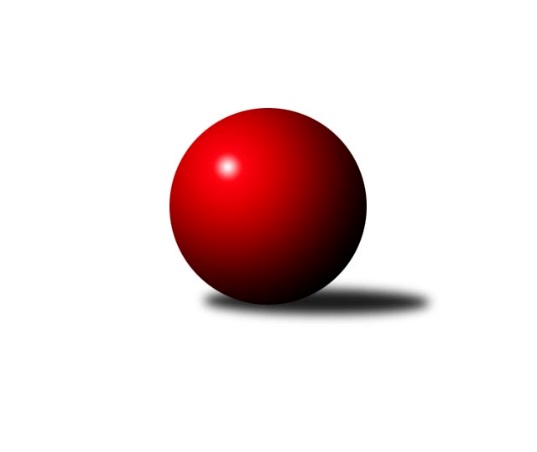 Č.19Ročník 2023/2024	19.5.2024 3. KLM B 2023/2024Statistika 19. kolaTabulka družstev:		družstvo	záp	výh	rem	proh	skore	sety	průměr	body	plné	dorážka	chyby	1.	SKK Náchod	19	18	0	1	115.0 : 37.0 	(280.0 : 176.0)	3379	36	2254	1126	22.3	2.	KK Kolín	19	14	1	4	96.0 : 56.0 	(267.5 : 188.5)	3381	29	2237	1145	23.6	3.	TJ Sokol Chotoviny	19	12	0	7	93.0 : 59.0 	(257.0 : 199.0)	3307	24	2230	1077	25.7	4.	KK Jiří Poděbrady	19	10	2	7	82.0 : 70.0 	(239.5 : 216.5)	3321	22	2220	1100	27.3	5.	TJ Tesla Pardubice	19	10	1	8	81.0 : 71.0 	(220.5 : 235.5)	3273	21	2198	1075	33.8	6.	TJ Sokol Benešov	19	10	1	8	77.5 : 74.5 	(217.5 : 238.5)	3290	21	2201	1088	30.4	7.	TJ Radlice A	19	9	1	9	75.0 : 77.0 	(224.5 : 231.5)	3317	19	2213	1104	28.6	8.	SKK Hořice B	19	9	0	10	75.5 : 76.5 	(229.0 : 227.0)	3296	18	2216	1080	31.8	9.	TJ Kuželky Česká Lípa	19	7	0	12	64.0 : 88.0 	(218.5 : 237.5)	3274	14	2213	1061	30	10.	SK Žižkov Praha	19	5	1	13	60.0 : 92.0 	(216.5 : 239.5)	3263	11	2218	1045	31.1	11.	TJ Dynamo Liberec	19	2	3	14	61.0 : 91.0 	(208.0 : 248.0)	3288	7	2210	1078	30.9	12.	SK Verneřice	19	3	0	16	32.0 : 120.0 	(157.5 : 298.5)	3160	6	2154	1006	46.2Tabulka doma:		družstvo	záp	výh	rem	proh	skore	sety	průměr	body	maximum	minimum	1.	SKK Náchod	9	9	0	0	58.0 : 14.0 	(143.5 : 72.5)	3509	18	3601	3449	2.	KK Jiří Poděbrady	9	6	0	3	45.0 : 27.0 	(121.0 : 95.0)	3420	12	3508	3335	3.	KK Kolín	9	6	0	3	43.0 : 29.0 	(120.5 : 95.5)	3300	12	3431	3222	4.	TJ Sokol Chotoviny	10	6	0	4	52.0 : 28.0 	(146.0 : 94.0)	3331	12	3414	3219	5.	SKK Hořice B	10	6	0	4	47.5 : 32.5 	(131.0 : 109.0)	3353	12	3436	3246	6.	TJ Sokol Benešov	10	4	1	5	40.0 : 40.0 	(114.5 : 125.5)	3162	9	3255	3057	7.	TJ Kuželky Česká Lípa	9	4	0	5	34.0 : 38.0 	(107.5 : 108.5)	3359	8	3389	3318	8.	TJ Tesla Pardubice	10	4	0	6	40.0 : 40.0 	(115.0 : 125.0)	3233	8	3310	3092	9.	SK Žižkov Praha	10	3	1	6	37.0 : 43.0 	(123.5 : 116.5)	3320	7	3392	3207	10.	TJ Radlice A	10	3	1	6	37.0 : 43.0 	(111.5 : 128.5)	3302	7	3387	3246	11.	TJ Dynamo Liberec	9	1	2	6	30.5 : 41.5 	(99.5 : 116.5)	3295	4	3369	3169	12.	SK Verneřice	9	2	0	7	18.0 : 54.0 	(72.5 : 143.5)	3210	4	3352	2990Tabulka venku:		družstvo	záp	výh	rem	proh	skore	sety	průměr	body	maximum	minimum	1.	SKK Náchod	10	9	0	1	57.0 : 23.0 	(136.5 : 103.5)	3365	18	3497	3297	2.	KK Kolín	10	8	1	1	53.0 : 27.0 	(147.0 : 93.0)	3390	17	3470	3300	3.	TJ Tesla Pardubice	9	6	1	2	41.0 : 31.0 	(105.5 : 110.5)	3278	13	3374	3205	4.	TJ Sokol Chotoviny	9	6	0	3	41.0 : 31.0 	(111.0 : 105.0)	3304	12	3422	3185	5.	TJ Radlice A	9	6	0	3	38.0 : 34.0 	(113.0 : 103.0)	3319	12	3475	3122	6.	TJ Sokol Benešov	9	6	0	3	37.5 : 34.5 	(103.0 : 113.0)	3304	12	3410	3186	7.	KK Jiří Poděbrady	10	4	2	4	37.0 : 43.0 	(118.5 : 121.5)	3310	10	3532	3157	8.	SKK Hořice B	9	3	0	6	28.0 : 44.0 	(98.0 : 118.0)	3290	6	3456	3102	9.	TJ Kuželky Česká Lípa	10	3	0	7	30.0 : 50.0 	(111.0 : 129.0)	3283	6	3457	3142	10.	SK Žižkov Praha	9	2	0	7	23.0 : 49.0 	(93.0 : 123.0)	3256	4	3336	3134	11.	TJ Dynamo Liberec	10	1	1	8	30.5 : 49.5 	(108.5 : 131.5)	3287	3	3387	3197	12.	SK Verneřice	10	1	0	9	14.0 : 66.0 	(85.0 : 155.0)	3159	2	3237	3033Tabulka podzimní části:		družstvo	záp	výh	rem	proh	skore	sety	průměr	body	doma	venku	1.	SKK Náchod	11	10	0	1	64.0 : 24.0 	(156.0 : 108.0)	3405	20 	5 	0 	0 	5 	0 	1	2.	KK Kolín	11	8	1	2	56.0 : 32.0 	(156.5 : 107.5)	3359	17 	4 	0 	1 	4 	1 	1	3.	TJ Tesla Pardubice	11	7	0	4	50.0 : 38.0 	(134.5 : 129.5)	3280	14 	2 	0 	3 	5 	0 	1	4.	TJ Sokol Benešov	11	6	1	4	46.5 : 41.5 	(130.5 : 133.5)	3323	13 	3 	1 	2 	3 	0 	2	5.	TJ Sokol Chotoviny	11	6	0	5	49.0 : 39.0 	(138.0 : 126.0)	3325	12 	3 	0 	3 	3 	0 	2	6.	SKK Hořice B	11	6	0	5	47.5 : 40.5 	(140.0 : 124.0)	3308	12 	4 	0 	2 	2 	0 	3	7.	KK Jiří Poděbrady	11	5	2	4	47.0 : 41.0 	(131.0 : 133.0)	3270	12 	3 	0 	2 	2 	2 	2	8.	TJ Kuželky Česká Lípa	11	5	0	6	41.0 : 47.0 	(138.5 : 125.5)	3296	10 	2 	0 	3 	3 	0 	3	9.	SK Žižkov Praha	11	3	1	7	38.0 : 50.0 	(134.0 : 130.0)	3270	7 	2 	1 	3 	1 	0 	4	10.	TJ Radlice A	11	3	1	7	37.0 : 51.0 	(123.0 : 141.0)	3339	7 	1 	1 	4 	2 	0 	3	11.	SK Verneřice	11	3	0	8	22.0 : 66.0 	(91.5 : 172.5)	3180	6 	2 	0 	4 	1 	0 	4	12.	TJ Dynamo Liberec	11	0	2	9	30.0 : 58.0 	(110.5 : 153.5)	3271	2 	0 	1 	4 	0 	1 	5Tabulka jarní části:		družstvo	záp	výh	rem	proh	skore	sety	průměr	body	doma	venku	1.	SKK Náchod	8	8	0	0	51.0 : 13.0 	(124.0 : 68.0)	3379	16 	4 	0 	0 	4 	0 	0 	2.	TJ Sokol Chotoviny	8	6	0	2	44.0 : 20.0 	(119.0 : 73.0)	3316	12 	3 	0 	1 	3 	0 	1 	3.	KK Kolín	8	6	0	2	40.0 : 24.0 	(111.0 : 81.0)	3396	12 	2 	0 	2 	4 	0 	0 	4.	TJ Radlice A	8	6	0	2	38.0 : 26.0 	(101.5 : 90.5)	3288	12 	2 	0 	2 	4 	0 	0 	5.	KK Jiří Poděbrady	8	5	0	3	35.0 : 29.0 	(108.5 : 83.5)	3409	10 	3 	0 	1 	2 	0 	2 	6.	TJ Sokol Benešov	8	4	0	4	31.0 : 33.0 	(87.0 : 105.0)	3221	8 	1 	0 	3 	3 	0 	1 	7.	TJ Tesla Pardubice	8	3	1	4	31.0 : 33.0 	(86.0 : 106.0)	3272	7 	2 	0 	3 	1 	1 	1 	8.	SKK Hořice B	8	3	0	5	28.0 : 36.0 	(89.0 : 103.0)	3293	6 	2 	0 	2 	1 	0 	3 	9.	TJ Dynamo Liberec	8	2	1	5	31.0 : 33.0 	(97.5 : 94.5)	3323	5 	1 	1 	2 	1 	0 	3 	10.	TJ Kuželky Česká Lípa	8	2	0	6	23.0 : 41.0 	(80.0 : 112.0)	3266	4 	2 	0 	2 	0 	0 	4 	11.	SK Žižkov Praha	8	2	0	6	22.0 : 42.0 	(82.5 : 109.5)	3264	4 	1 	0 	3 	1 	0 	3 	12.	SK Verneřice	8	0	0	8	10.0 : 54.0 	(66.0 : 126.0)	3147	0 	0 	0 	3 	0 	0 	5 Zisk bodů pro družstvo:		jméno hráče	družstvo	body	zápasy	v %	dílčí body	sety	v %	1.	Martin Švorba 	KK Kolín 	14	/	18	(78%)	48	/	72	(67%)	2.	Václav Kňap 	KK Jiří Poděbrady 	14	/	18	(78%)	45.5	/	72	(63%)	3.	Antonín Hejzlar 	SKK Náchod 	14	/	19	(74%)	48	/	76	(63%)	4.	Michal Vyskočil 	TJ Sokol Benešov  	13.5	/	19	(71%)	43	/	76	(57%)	5.	František Hejna 	SKK Náchod 	13	/	18	(72%)	47.5	/	72	(66%)	6.	Jiří Franěk 	TJ Sokol Benešov  	13	/	18	(72%)	39.5	/	72	(55%)	7.	Jan Holšan 	TJ Sokol Chotoviny  	13	/	19	(68%)	48	/	76	(63%)	8.	Zbyněk Hein 	TJ Sokol Chotoviny  	12	/	17	(71%)	42.5	/	68	(63%)	9.	Radek Košťál 	SKK Hořice B 	12	/	18	(67%)	44	/	72	(61%)	10.	Martin Bartoníček 	SKK Hořice B 	12	/	18	(67%)	43	/	72	(60%)	11.	Milan Vaněk 	TJ Tesla Pardubice  	12	/	19	(63%)	42	/	76	(55%)	12.	Miloš Beneš ml.	TJ Radlice A 	12	/	19	(63%)	41	/	76	(54%)	13.	Josef Kašpar 	TJ Radlice A 	12	/	19	(63%)	39.5	/	76	(52%)	14.	Miroslav Šnejdar ml.	KK Kolín 	11	/	11	(100%)	40	/	44	(91%)	15.	Vojtěch Zelenka 	KK Kolín 	11	/	15	(73%)	41	/	60	(68%)	16.	Jan Adamů 	SKK Náchod 	11	/	16	(69%)	40	/	64	(63%)	17.	Michal Talacko 	TJ Tesla Pardubice  	11	/	16	(69%)	39.5	/	64	(62%)	18.	Martin Hanuš 	SKK Náchod 	11	/	18	(61%)	39.5	/	72	(55%)	19.	Jiří Šafránek 	KK Jiří Poděbrady 	11	/	19	(58%)	39	/	76	(51%)	20.	František Obruča 	TJ Dynamo Liberec 	10	/	14	(71%)	29	/	56	(52%)	21.	Miroslav Malý 	TJ Kuželky Česká Lípa  	10	/	15	(67%)	35.5	/	60	(59%)	22.	Martin Hubáček 	TJ Tesla Pardubice  	10	/	17	(59%)	36.5	/	68	(54%)	23.	Kryštof Košťál 	SKK Hořice B 	10	/	17	(59%)	35	/	68	(51%)	24.	Daniel Stráník 	TJ Tesla Pardubice  	10	/	18	(56%)	37.5	/	72	(52%)	25.	Josef Rubanický 	TJ Kuželky Česká Lípa  	10	/	18	(56%)	36	/	72	(50%)	26.	Libor Drábek 	TJ Dynamo Liberec 	9.5	/	12	(79%)	29.5	/	48	(61%)	27.	Luboš Kocmich 	SK Žižkov Praha 	9	/	15	(60%)	33	/	60	(55%)	28.	Milan Komorník 	TJ Radlice A 	9	/	16	(56%)	37.5	/	64	(59%)	29.	Pavel Řehánek 	SK Žižkov Praha 	9	/	16	(56%)	35.5	/	64	(55%)	30.	Libor Hrstka 	TJ Sokol Chotoviny  	9	/	17	(53%)	38	/	68	(56%)	31.	Pavel Makovec 	TJ Sokol Chotoviny  	9	/	17	(53%)	36.5	/	68	(54%)	32.	Michal Šic 	TJ Tesla Pardubice  	9	/	19	(47%)	34.5	/	76	(45%)	33.	Ladislav Beránek 	SKK Náchod 	8	/	11	(73%)	28	/	44	(64%)	34.	Tomáš Majer 	SKK Náchod 	8	/	12	(67%)	28.5	/	48	(59%)	35.	Bořivoj Jelínek 	TJ Sokol Chotoviny  	8	/	13	(62%)	33	/	52	(63%)	36.	Jan Fořter 	TJ Sokol Chotoviny  	8	/	13	(62%)	24.5	/	52	(47%)	37.	Jan Bartoň 	TJ Sokol Chotoviny  	8	/	14	(57%)	28.5	/	56	(51%)	38.	Pavel Holub 	SK Žižkov Praha 	8	/	15	(53%)	30.5	/	60	(51%)	39.	Josef Zejda ml.	TJ Dynamo Liberec 	8	/	15	(53%)	29	/	60	(48%)	40.	Lukáš Poláček 	KK Jiří Poděbrady 	8	/	17	(47%)	36.5	/	68	(54%)	41.	Jiří Klíma st.	TJ Kuželky Česká Lípa  	8	/	18	(44%)	38	/	72	(53%)	42.	Jaroslav Franěk 	TJ Sokol Benešov  	8	/	18	(44%)	32	/	72	(44%)	43.	Daniel Sekyra 	SK Verneřice 	8	/	19	(42%)	34.5	/	76	(45%)	44.	Jan Pelák 	KK Kolín 	7	/	10	(70%)	25.5	/	40	(64%)	45.	Denis Hofman 	SKK Náchod 	7	/	11	(64%)	25	/	44	(57%)	46.	Jiří Tichý 	KK Jiří Poděbrady 	7	/	11	(64%)	23.5	/	44	(53%)	47.	David Kašpar 	TJ Radlice A 	7	/	13	(54%)	28	/	52	(54%)	48.	Ivan Žaloudík 	SK Žižkov Praha 	7	/	13	(54%)	27.5	/	52	(53%)	49.	Vladimír Ludvík 	TJ Kuželky Česká Lípa  	7	/	14	(50%)	29	/	56	(52%)	50.	Rostislav Kašpar 	TJ Radlice A 	7	/	16	(44%)	35	/	64	(55%)	51.	Karel Košťál 	SKK Hořice B 	7	/	16	(44%)	31	/	64	(48%)	52.	Jiří Zetek 	SK Žižkov Praha 	7	/	17	(41%)	34	/	68	(50%)	53.	Ladislav Nožička 	KK Jiří Poděbrady 	7	/	17	(41%)	28.5	/	68	(42%)	54.	Miroslav Šostý 	TJ Sokol Benešov  	7	/	18	(39%)	31	/	72	(43%)	55.	Ondřej Šafránek 	KK Jiří Poděbrady 	7	/	19	(37%)	37.5	/	76	(49%)	56.	Miroslav Nálevka 	SKK Hořice B 	6.5	/	16	(41%)	33	/	64	(52%)	57.	Miroslav Šnejdar st.	KK Kolín 	6	/	12	(50%)	21	/	48	(44%)	58.	Michal Brachovec 	KK Kolín 	6	/	14	(43%)	28	/	56	(50%)	59.	Martin Beran 	SK Žižkov Praha 	6	/	14	(43%)	26.5	/	56	(47%)	60.	Patrik Kukeně 	SK Verneřice 	6	/	14	(43%)	26	/	56	(46%)	61.	Lukáš Jireš 	TJ Dynamo Liberec 	5	/	7	(71%)	17	/	28	(61%)	62.	Ondřej Černý 	SKK Hořice B 	5	/	9	(56%)	20	/	36	(56%)	63.	Vojtěch Pecina 	TJ Dynamo Liberec 	5	/	10	(50%)	22.5	/	40	(56%)	64.	Tomáš Svoboda 	TJ Sokol Benešov  	5	/	12	(42%)	26	/	48	(54%)	65.	Lukáš Holosko 	KK Kolín 	5	/	12	(42%)	24.5	/	48	(51%)	66.	Jiří Němec 	KK Kolín 	5	/	15	(33%)	30.5	/	60	(51%)	67.	Marek Kyzivát 	TJ Kuželky Česká Lípa  	5	/	15	(33%)	28.5	/	60	(48%)	68.	Lukáš Zítka 	SK Verneřice 	5	/	18	(28%)	29	/	72	(40%)	69.	Pavel Janoušek 	TJ Radlice A 	5	/	18	(28%)	24.5	/	72	(34%)	70.	Petr Tomáš 	KK Jiří Poděbrady 	4	/	10	(40%)	21	/	40	(53%)	71.	Martin Ducke 	TJ Kuželky Česká Lípa  	4	/	13	(31%)	20	/	52	(38%)	72.	Martin Zvoníček 	SKK Hořice B 	4	/	16	(25%)	20	/	64	(31%)	73.	Vít Veselý 	TJ Tesla Pardubice  	4	/	16	(25%)	18	/	64	(28%)	74.	Martin Najman 	TJ Kuželky Česká Lípa  	4	/	17	(24%)	25.5	/	68	(38%)	75.	Radek Mach 	SK Verneřice 	4	/	19	(21%)	25	/	76	(33%)	76.	Bedřich Šiška 	TJ Tesla Pardubice  	3	/	7	(43%)	11.5	/	28	(41%)	77.	Roman Žežulka 	TJ Dynamo Liberec 	3	/	9	(33%)	12.5	/	36	(35%)	78.	Ludvík Szabo 	TJ Dynamo Liberec 	3	/	10	(30%)	14	/	40	(35%)	79.	Lukáš Vacek 	SK Žižkov Praha 	3	/	11	(27%)	17	/	44	(39%)	80.	Miloš Holý 	TJ Dynamo Liberec 	2.5	/	11	(23%)	18	/	44	(41%)	81.	Jaroslav Kourek 	TJ Radlice A 	2	/	4	(50%)	7	/	16	(44%)	82.	Jan Kamín 	TJ Radlice A 	2	/	4	(50%)	6	/	16	(38%)	83.	Miroslav Drábek 	TJ Sokol Benešov  	2	/	7	(29%)	10	/	28	(36%)	84.	Ladislav Wajsar st.	TJ Dynamo Liberec 	2	/	10	(20%)	13.5	/	40	(34%)	85.	Martin Ledwoň 	SK Verneřice 	2	/	17	(12%)	18.5	/	68	(27%)	86.	Lukáš Kočí 	TJ Sokol Benešov  	1	/	1	(100%)	4	/	4	(100%)	87.	David Bartoň 	TJ Sokol Chotoviny  	1	/	1	(100%)	3	/	4	(75%)	88.	Lukáš Lehner 	TJ Radlice A 	1	/	1	(100%)	3	/	4	(75%)	89.	Jakub Moučka 	KK Kolín 	1	/	1	(100%)	3	/	4	(75%)	90.	Ladislav Kalous 	TJ Sokol Benešov  	1	/	1	(100%)	2	/	4	(50%)	91.	Ivan Januš 	TJ Sokol Benešov  	1	/	1	(100%)	2	/	4	(50%)	92.	Lukáš Štich 	KK Jiří Poděbrady 	1	/	2	(50%)	5	/	8	(63%)	93.	Karel Drábek 	TJ Sokol Benešov  	1	/	2	(50%)	3	/	8	(38%)	94.	Petr Steinz 	TJ Kuželky Česká Lípa  	1	/	2	(50%)	3	/	8	(38%)	95.	Ondřej Košťál 	SKK Hořice B 	1	/	2	(50%)	2	/	8	(25%)	96.	Jiří Kočí 	TJ Sokol Benešov  	1	/	3	(33%)	5	/	12	(42%)	97.	Petr Veverka 	SK Žižkov Praha 	1	/	9	(11%)	12	/	36	(33%)	98.	Miloslav Plíšek 	SK Verneřice 	1	/	16	(6%)	18.5	/	64	(29%)	99.	Petr Červ 	TJ Sokol Benešov  	0	/	1	(0%)	2	/	4	(50%)	100.	Vít Černý 	SKK Hořice B 	0	/	1	(0%)	1	/	4	(25%)	101.	Jan Neckář 	SK Žižkov Praha 	0	/	1	(0%)	0	/	4	(0%)	102.	Ladislav Elis st.	SK Verneřice 	0	/	1	(0%)	0	/	4	(0%)	103.	Milan Novák 	TJ Tesla Pardubice  	0	/	1	(0%)	0	/	4	(0%)	104.	Radek Lehner 	TJ Radlice A 	0	/	2	(0%)	2	/	8	(25%)	105.	Stanislav Schuh 	SK Žižkov Praha 	0	/	2	(0%)	0.5	/	8	(6%)	106.	Petr Kramer 	SK Verneřice 	0	/	7	(0%)	4	/	28	(14%)Průměry na kuželnách:		kuželna	průměr	plné	dorážka	chyby	výkon na hráče	1.	SKK Nachod, 1-4	3427	2274	1153	26.3	(571.3)	2.	Poděbrady, 1-4	3382	2258	1123	28.2	(563.8)	3.	SKK Hořice, 1-4	3341	2249	1091	31.6	(556.9)	4.	TJ Kuželky Česká Lípa, 1-4	3324	2233	1091	32.3	(554.1)	5.	Radotín, 1-4	3314	2212	1101	27.5	(552.3)	6.	SK Žižkov Praha, 1-4	3310	2218	1091	28.5	(551.8)	7.	Sport Park Liberec, 1-4	3303	2215	1088	30.9	(550.7)	8.	TJ Sokol Chotoviny, 1-4	3281	2208	1072	29.1	(546.9)	9.	TJ Sparta Kutná Hora, 1-4	3278	2195	1082	28.8	(546.4)	10.	Přelouč, 1-4	3236	2175	1061	31.8	(539.5)	11.	Benešov, 1-4	3169	2138	1030	34.3	(528.2)Nejlepší výkony na kuželnách:SKK Nachod, 1-4SKK Náchod	3601	10. kolo	Antonín Hejzlar 	SKK Náchod	646	1. koloSKK Náchod	3581	19. kolo	Jan Adamů 	SKK Náchod	643	19. koloSKK Náchod	3517	9. kolo	Ladislav Beránek 	SKK Náchod	643	10. koloSKK Náchod	3511	1. kolo	František Hejna 	SKK Náchod	638	19. koloSKK Náchod	3498	13. kolo	Martin Švorba 	KK Kolín	637	9. koloSKK Náchod	3493	17. kolo	Antonín Hejzlar 	SKK Náchod	634	10. koloSKK Náchod	3476	5. kolo	Josef Kašpar 	TJ Radlice A	629	1. koloSKK Náchod	3452	5. kolo	Martin Hanuš 	SKK Náchod	624	9. koloSKK Náchod	3449	15. kolo	František Hejna 	SKK Náchod	618	5. koloKK Kolín	3449	9. kolo	Antonín Hejzlar 	SKK Náchod	615	9. koloPoděbrady, 1-4KK Jiří Poděbrady	3508	17. kolo	Ladislav Beránek 	SKK Náchod	637	7. koloSKK Náchod	3490	7. kolo	Václav Kňap 	KK Jiří Poděbrady	626	18. koloKK Jiří Poděbrady	3481	9. kolo	Václav Kňap 	KK Jiří Poděbrady	622	17. koloTJ Kuželky Česká Lípa 	3457	3. kolo	Antonín Hejzlar 	SKK Náchod	619	7. koloKK Jiří Poděbrady	3447	18. kolo	Václav Kňap 	KK Jiří Poděbrady	615	1. koloKK Jiří Poděbrady	3431	1. kolo	Václav Kňap 	KK Jiří Poděbrady	613	3. koloKK Jiří Poděbrady	3414	15. kolo	Martin Najman 	TJ Kuželky Česká Lípa 	610	3. koloKK Jiří Poděbrady	3403	7. kolo	Michal Talacko 	TJ Tesla Pardubice 	607	18. koloKK Jiří Poděbrady	3400	3. kolo	Ladislav Nožička 	KK Jiří Poděbrady	606	7. koloTJ Radlice A	3366	13. kolo	Lukáš Poláček 	KK Jiří Poděbrady	603	3. koloSKK Hořice, 1-4KK Jiří Poděbrady	3532	12. kolo	Martin Bartoníček 	SKK Hořice B	626	6. koloKK Kolín	3470	14. kolo	Miroslav Šnejdar ml.	KK Kolín	619	14. koloSKK Hořice B	3436	5. kolo	Martin Švorba 	KK Kolín	617	14. koloSKK Hořice B	3422	16. kolo	Lukáš Poláček 	KK Jiří Poděbrady	617	12. koloSKK Hořice B	3393	19. kolo	Miroslav Nálevka 	SKK Hořice B	610	5. koloSKK Hořice B	3387	6. kolo	Petr Tomáš 	KK Jiří Poděbrady	608	12. koloSKK Hořice B	3367	8. kolo	Rostislav Kašpar 	TJ Radlice A	605	5. koloTJ Tesla Pardubice 	3366	4. kolo	Radek Košťál 	SKK Hořice B	602	8. koloTJ Sokol Chotoviny 	3353	2. kolo	Miloš Beneš ml.	TJ Radlice A	601	5. koloSKK Hořice B	3347	11. kolo	Václav Kňap 	KK Jiří Poděbrady	601	12. koloTJ Kuželky Česká Lípa, 1-4SKK Náchod	3497	4. kolo	Miroslav Šnejdar ml.	KK Kolín	623	18. koloTJ Radlice A	3475	9. kolo	Jiří Klíma st.	TJ Kuželky Česká Lípa 	618	2. koloTJ Kuželky Česká Lípa 	3457	6. kolo	Martin Bartoníček 	SKK Hořice B	617	9. koloSKK Hořice B	3456	9. kolo	Miroslav Malý 	TJ Kuželky Česká Lípa 	616	7. koloTJ Sokol Chotoviny 	3422	18. kolo	Martin Najman 	TJ Kuželky Česká Lípa 	612	6. koloTJ Sokol Chotoviny 	3415	7. kolo	Jan Adamů 	SKK Náchod	611	4. koloKK Kolín	3393	18. kolo	Jiří Klíma st.	TJ Kuželky Česká Lípa 	611	16. koloTJ Kuželky Česká Lípa 	3389	7. kolo	Libor Hrstka 	TJ Sokol Chotoviny 	609	7. koloTJ Dynamo Liberec	3387	14. kolo	Martin Švorba 	KK Kolín	607	18. koloTJ Kuželky Česká Lípa 	3377	4. kolo	František Obruča 	TJ Dynamo Liberec	606	2. koloRadotín, 1-4KK Kolín	3400	2. kolo	Josef Kašpar 	TJ Radlice A	605	18. koloTJ Radlice A	3387	2. kolo	Martin Hubáček 	TJ Tesla Pardubice 	604	8. koloSKK Náchod	3366	14. kolo	Martin Ducke 	TJ Kuželky Česká Lípa 	599	11. koloTJ Kuželky Česká Lípa 	3364	11. kolo	Vladimír Ludvík 	TJ Kuželky Česká Lípa 	598	11. koloTJ Sokol Chotoviny 	3363	16. kolo	Martin Švorba 	KK Kolín	594	2. koloTJ Radlice A	3342	8. kolo	Milan Komorník 	TJ Radlice A	593	2. koloTJ Tesla Pardubice 	3341	8. kolo	Rostislav Kašpar 	TJ Radlice A	589	4. koloTJ Sokol Benešov 	3333	4. kolo	Josef Kašpar 	TJ Radlice A	589	8. koloTJ Radlice A	3320	4. kolo	Luboš Kocmich 	SK Žižkov Praha	588	8. koloTJ Radlice A	3318	18. kolo	Josef Kašpar 	TJ Radlice A	588	8. koloSK Žižkov Praha, 1-4KK Jiří Poděbrady	3412	14. kolo	Vojtěch Pecina 	TJ Dynamo Liberec	628	6. koloKK Kolín	3410	16. kolo	Miroslav Šnejdar ml.	KK Kolín	607	16. koloSKK Náchod	3396	2. kolo	Jiří Šafránek 	KK Jiří Poděbrady	600	14. koloSKK Hořice B	3394	7. kolo	Martin Švorba 	KK Kolín	598	16. koloSK Žižkov Praha	3392	2. kolo	Václav Kňap 	KK Jiří Poděbrady	598	14. koloSK Žižkov Praha	3387	11. kolo	Pavel Makovec 	TJ Sokol Chotoviny 	596	4. koloSK Žižkov Praha	3383	14. kolo	Jiří Zetek 	SK Žižkov Praha	594	18. koloSK Žižkov Praha	3346	9. kolo	Ivan Žaloudík 	SK Žižkov Praha	594	2. koloTJ Sokol Chotoviny 	3330	4. kolo	Vojtěch Zelenka 	KK Kolín	590	16. koloSK Žižkov Praha	3321	7. kolo	Kryštof Košťál 	SKK Hořice B	588	7. koloSport Park Liberec, 1-4TJ Sokol Benešov 	3404	9. kolo	Jan Adamů 	SKK Náchod	616	18. koloKK Kolín	3386	7. kolo	Martin Švorba 	KK Kolín	615	7. koloTJ Dynamo Liberec	3369	15. kolo	Josef Rubanický 	TJ Kuželky Česká Lípa 	614	15. koloSKK Náchod	3354	18. kolo	Milan Komorník 	TJ Radlice A	607	10. koloTJ Dynamo Liberec	3343	7. kolo	Milan Vaněk 	TJ Tesla Pardubice 	592	16. koloTJ Radlice A	3341	10. kolo	Roman Žežulka 	TJ Dynamo Liberec	589	7. koloTJ Dynamo Liberec	3337	18. kolo	Jiří Franěk 	TJ Sokol Benešov 	589	9. koloSK Žižkov Praha	3336	13. kolo	Pavel Holub 	SK Žižkov Praha	585	13. koloTJ Dynamo Liberec	3329	13. kolo	Lukáš Jireš 	TJ Dynamo Liberec	584	18. koloTJ Dynamo Liberec	3312	9. kolo	František Obruča 	TJ Dynamo Liberec	582	15. koloTJ Sokol Chotoviny, 1-4TJ Sokol Chotoviny 	3414	17. kolo	Jan Holšan 	TJ Sokol Chotoviny 	599	17. koloTJ Sokol Chotoviny 	3410	3. kolo	Zbyněk Hein 	TJ Sokol Chotoviny 	598	5. koloKK Kolín	3386	12. kolo	Zbyněk Hein 	TJ Sokol Chotoviny 	597	3. koloTJ Sokol Chotoviny 	3378	12. kolo	Jan Holšan 	TJ Sokol Chotoviny 	597	8. koloTJ Sokol Chotoviny 	3366	5. kolo	Tomáš Svoboda 	TJ Sokol Benešov 	597	1. koloTJ Sokol Chotoviny 	3361	15. kolo	Antonín Hejzlar 	SKK Náchod	594	11. koloTJ Sokol Chotoviny 	3350	19. kolo	Daniel Stráník 	TJ Tesla Pardubice 	593	6. koloTJ Sokol Benešov 	3342	1. kolo	Jiří Franěk 	TJ Sokol Benešov 	593	1. koloTJ Sokol Chotoviny 	3323	8. kolo	Miroslav Šnejdar ml.	KK Kolín	593	12. koloSKK Náchod	3313	11. kolo	Libor Hrstka 	TJ Sokol Chotoviny 	592	3. koloTJ Sparta Kutná Hora, 1-4KK Kolín	3431	17. kolo	Miroslav Šnejdar ml.	KK Kolín	629	17. koloTJ Radlice A	3357	15. kolo	Miroslav Šnejdar ml.	KK Kolín	608	8. koloKK Kolín	3345	8. kolo	Zbyněk Hein 	TJ Sokol Chotoviny 	608	10. koloKK Kolín	3335	19. kolo	Miroslav Šnejdar ml.	KK Kolín	605	10. koloTJ Dynamo Liberec	3312	19. kolo	Rostislav Kašpar 	TJ Radlice A	602	15. koloKK Kolín	3291	5. kolo	Luboš Kocmich 	SK Žižkov Praha	592	3. koloKK Kolín	3290	15. kolo	Vojtěch Zelenka 	KK Kolín	592	19. koloSK Žižkov Praha	3283	3. kolo	Vojtěch Zelenka 	KK Kolín	589	5. koloKK Jiří Poděbrady	3280	8. kolo	Miloš Beneš ml.	TJ Radlice A	587	15. koloTJ Kuželky Česká Lípa 	3279	5. kolo	Martin Švorba 	KK Kolín	584	17. koloPřelouč, 1-4SKK Náchod	3328	8. kolo	Miroslav Šnejdar ml.	KK Kolín	604	11. koloTJ Tesla Pardubice 	3310	12. kolo	Milan Vaněk 	TJ Tesla Pardubice 	594	8. koloTJ Tesla Pardubice 	3309	13. kolo	Milan Vaněk 	TJ Tesla Pardubice 	593	12. koloTJ Radlice A	3305	19. kolo	Martin Hubáček 	TJ Tesla Pardubice 	585	17. koloKK Kolín	3300	11. kolo	Martin Hanuš 	SKK Náchod	583	8. koloTJ Tesla Pardubice 	3294	8. kolo	Michal Šic 	TJ Tesla Pardubice 	581	13. koloSKK Hořice B	3285	17. kolo	Michal Talacko 	TJ Tesla Pardubice 	581	5. koloTJ Sokol Benešov 	3285	15. kolo	Michal Talacko 	TJ Tesla Pardubice 	580	13. koloTJ Tesla Pardubice 	3280	15. kolo	Rostislav Kašpar 	TJ Radlice A	578	19. koloTJ Tesla Pardubice 	3265	17. kolo	František Obruča 	TJ Dynamo Liberec	575	3. koloBenešov, 1-4KK Kolín	3336	6. kolo	Miroslav Šnejdar ml.	KK Kolín	641	6. koloSKK Náchod	3313	12. kolo	Zbyněk Hein 	TJ Sokol Chotoviny 	592	14. koloTJ Sokol Benešov 	3255	8. kolo	Tomáš Majer 	SKK Náchod	588	12. koloTJ Tesla Pardubice 	3214	2. kolo	Michal Vyskočil 	TJ Sokol Benešov 	583	8. koloTJ Sokol Benešov 	3209	5. kolo	Michal Vyskočil 	TJ Sokol Benešov 	581	5. koloTJ Sokol Benešov 	3198	3. kolo	Luboš Kocmich 	SK Žižkov Praha	579	5. koloTJ Sokol Chotoviny 	3188	14. kolo	Jaroslav Franěk 	TJ Sokol Benešov 	579	8. koloTJ Sokol Benešov 	3188	6. kolo	Jan Holšan 	TJ Sokol Chotoviny 	576	14. koloTJ Sokol Benešov 	3186	2. kolo	Michal Brachovec 	KK Kolín	573	6. koloTJ Sokol Benešov 	3170	12. kolo	Miloš Beneš ml.	TJ Radlice A	569	17. koloČetnost výsledků:	8.0 : 0.0	5x	7.0 : 1.0	20x	6.0 : 2.0	17x	5.5 : 2.5	1x	5.0 : 3.0	11x	4.0 : 4.0	5x	3.0 : 5.0	23x	2.0 : 6.0	22x	1.5 : 6.5	1x	1.0 : 7.0	5x	0.0 : 8.0	4x